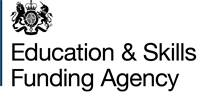 Schools forum powers and responsibilitiesA summary of the powers and responsibilities of schools forums.FunctionLocal authoritySchools forumDfE roleFormula change (including redistributions)Proposes and decidesMust be consulted (voting restrictions apply). See schools forum structure document that informs the governing bodies of all consultationsChecks for compliance with regulationsMovement of up to 0.5% from the schools block to other blocksProposesDecidesAdjudicates where schools forum does not agree LA proposalContracts (where the LA is entering a contract to be funded from the schools budget)Proposes at least one month prior to invitation to tender, the terms of any proposed contractGives a view and informs the governing bodies of all consultationsNoneFinancial issues relating to:arrangements for pupils with special educational needs, in particular the places to be commissioned by the LA and schools and the arrangements for paying top-up funding arrangements for use of pupil referral units and the education of children otherwise than at school, in particular the places to be commissioned by the LA and schools and the arrangements for paying top-up fundingarrangements for early years provisionadministration arrangements for the allocation of central government grantsConsults annuallyGives a view and informs the governing bodies of all consultationsNoneMinimum funding guarantee (MFG)Proposes any exclusions from MFG for application to DfEGives a viewApproval to application for exclusionsDe-delegation for mainstream maintained schools for:contingenciesadministration of free school mealsinsurancelicences/subscriptionsstaff costs – supply coversupport for minority ethnic pupils/underachieving groupsbehaviour support serviceslibrary and museum servicesSchool improvement ProposesMaintained primary and secondary school member representatives will decide for their phase. Middle schools are treated according to their deemed statusWill adjudicate where schools forum does not agree LA proposalGeneral Duties for maintained schoolsContribution to responsibilities that local authorities hold for maintained schools  (please see operational guide for more information)ProposesWould be decided by the relevant maintained school members (primary, secondary, special and PRU).Adjudicates where schools forum does not agree LA proposalCentral spend on and the criteria for allocating funding from:funding for significant pre-16 pupil growth, including new schools set up to meet basic need, whether maintained or academyfunding for good or outstanding schools with falling rolls where growth in pupil numbers is expected within three yearsProposesDecidesAdjudicates where schools forum does not agree LA proposalCentral spend on:early years block provision funding to enable all schools to meet the infant class size requirement back-pay for equal pay claims remission of boarding fees at maintained schools and academies places in independent schools for non-SEN pupils admissionsservicing of schools forumContribution to responsibilities that local authorities hold for all schoolsProposesDecidesAdjudicates where schools forum does not agree LA proposalCentral spend on:capital expenditure funded from revenue: projects must have been planned and decided on prior to April 2013 so no new projects can be charged contribution to combined budgets: this is where the schools forum agreed prior to April 2013 a contribution from the schools budget to services which would otherwise be funded from other sourcesexisting termination of employment costs (costs for specific individuals must have been approved prior to April 2013 so no new redundancy costs can be charged) prudential borrowing costs – the commitment must have been approved prior to April 2013Proposes up to the value committed in the previous financial year and where expenditure has already been committed.See table four page 31 to 35 for Information on historic commitments. Read establishing local authority DSG baselines for more information.Decides for each lineAdjudicates where schools forum does not agree LA proposalCentral spend on:high needs block provision central licences negotiated by the Secretary of State DecidesNone, but good practice to inform forumNoneCarry forward a deficit on central expenditure to the next year to be funded from the schools budgetProposesDecidesAdjudicates where schools forum does not agree LA proposalAny brought forward deficit on de-delegated services which is to be met by the overall schools budget. ProposesDecidesAdjudicates where schools forum does not agree LA proposalScheme of financial management changesProposes and consults the governing body and Head of every schoolApproves (schools members only)Adjudicates where schools forum does not agree LA proposalMembership: length of office of membersDecidesNone (but good practice would suggest that they gave a view)NoneVoting proceduresNoneDetermine voting proceduresNoneChair of schools forumFacilitatesElects (may not be an elected member of the Council or officer)None